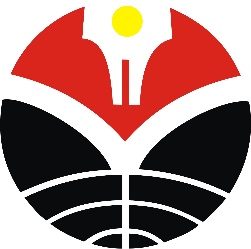 FORM 8 LEMBAR BIODATA CALON WISUDANama lengkap	: ....................................................................................NIM	: ....................................................................................Tempat Lahir	:	....................................................................................Tanggal Lahir	: …………………………  *(Day-Month-Year)Alamat rumah (sesuai KTP)	: ............................................................................................................................................................................................................................................................Nomor Telp./HP Aktif	: ....................................................................................Alamat e-mail aktif	: ....................................................................................Tanggal Ujian Sidang	: ....................................................................................Judul Skripsi	: ............................................................................................................................................................................................................................................................Periode Wisuda	: ....................................................................................IPK	: ....................................................................................Yudisium	: ....................................................................................Bandung,....................................								……………………….								NIM.